ŽÁDOST / APPLICATIONPodle ust. §  ust. § 4 zákona č. 381/1991 Sb., o Komoře veterinárních lékařů České republiky, žádám představenstvo Komory veterinárních lékařů České republiky (dále jen „Komora“) o:According to the provisions of § 2 and the provisions of § 4 of Act No. 381/1991 Coll. I request the Board of Directors of the Chamber of Veterinary Surgeons of the  (hereinafter referred to as the "Chamber" or "KVL CR") for:udělení osvědčení k výkonu veterinární léčebné a preventivní činnosti / granting 
a certificate for the performance of veterinary treatment and prevention activitieszapsání do seznamu členů Komory / enrolling in the list of members of the ChamberFormulář vypisujte pouze tiskacími písmeny / Write out the form only in block lettersOddíl A: Údaje o žadateli / Section A: Applicant's detailsOddíl B:  Trvalé bydliště  [dle občanského průkazu - vazba na ROS (registr osob)]Section B: Permanent residence [according to the identity card - link to the ROS (register of persons)]Oddíl C:  Kontaktní adresa - pro zasílání písemností  [bez vazby na ROS (registr osob)]Section C: Contact address - for sending documents [without link to ROS (register of persons)]Oddíl D: Kontaktní údaje - Ordinace (provozovna) [předpokládaná adresa]Section D: Contact details - Office [expected address]Oddíl E: Splnění podmínek podle schváleného "Řádu pro udělování osvědčení o splnění podmínek pro výkon veterinární léčebné a preventivní činnosti“ dokládám mimo uvedené údaje těmito přílohami:Section E: Compliance with the conditions according to the approved "Rules for the certification of compliance with the conditions for the performance of veterinary treatment and prevention activities" is supported by me in addition to the above data with the following annexes:Oddíl F:  Souhlas žadatele se zpracováním jeho osobních údajů KVL ČRSection F: Applicant's consent with the processing of his/her personal data by KVL ČRSeznamte se na https://mojeudaje.vetkom.cz/gdpr-matrika.php s podmínkami zpracování osobních údajů a s Vašimi právy a povinnostmi ve vztahu k osobním údajům a následně vyberte některou z níže uvedených možností.Please get acquainted with the conditions of personal data processing and with your rights and obligations in relation to personal data at https://mojeudaje.vetkom.cz/gdpr-matrika.php and then select one of the options below.*) vyhovující možnost označte křížkem / mark the suitable option with a cross (see page 4)Prohlašuji, že veškeré údaje uvedené v žádosti jsou pravdivé a úplné. Jsem si vědom/vědoma povinnosti aktualizace svých osobních údajů. Údaje představenstva a sekretariátu KVL ČRData of the Chamber's Board of Directors and Chamber's Secretariat18 datum projednání žádosti	19  registrační číslo člena KVL ČR18 The date of consideration of the application	19 Chamber's member registration number20 rozhodnutí o žádosti20 Decision on the applicationJména a podpisy minimálně 3 oprávněných osob za představenstvo KVL ČRNames and signatures of at least 3 authorized persons from Chamber's Board of DirectorsJméno a příjmení (čitelně) 	podpis	Jméno a příjmení (čitelně)	podpisName and surname (legible)	Signature	Name and surname (legible)                        Signature	Jméno a příjmení (čitelně) 	podpis	Name and surname (legible)	Signaturerazítko KVL ČRKVL ČR stampTato přihláška je vyhotovena ve dvou jazykových verzích, tj. ve zněním českém a anglickém. V případě rozporu mezi jazykovými verzemi je rozhodnou verzí verze česká. This application is prepared in two language versions, i.e. in Czech and English language. In case of discrepancy between them the Czech version shall prevail.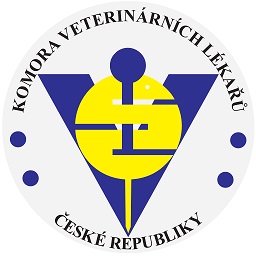 Komora veterinárních lékařů České republikyNovoměstská 1965/2, 621 00 Brno - ŘečkovicePhone: +420 549 256 407, Cell Phone: 774 494 303E-mail: vetkom@vetkom.cz,   Data mailbox ID: 73qadirhttp://www.vetkom.czCompany reg. no.: 44015364   VAT No.: CZ44015364Zvolené okresní sdružení Komory / Selected Chamber's association districtDatum vyplnění žádostiPodpis žadateleDate of completion of the applicationApplicant's signaturea) kladné - žádost byla přijata a představenstvo Komory udělí "Osvědčení"  positive - the application has been accepted and the Chamber's Board of Directors will issue a "Certificate"b) záporně - žádost byla odmítnuta a je vrácena s odůvodněním:  negatively - the application was rejected and is returned with the following given reasons: